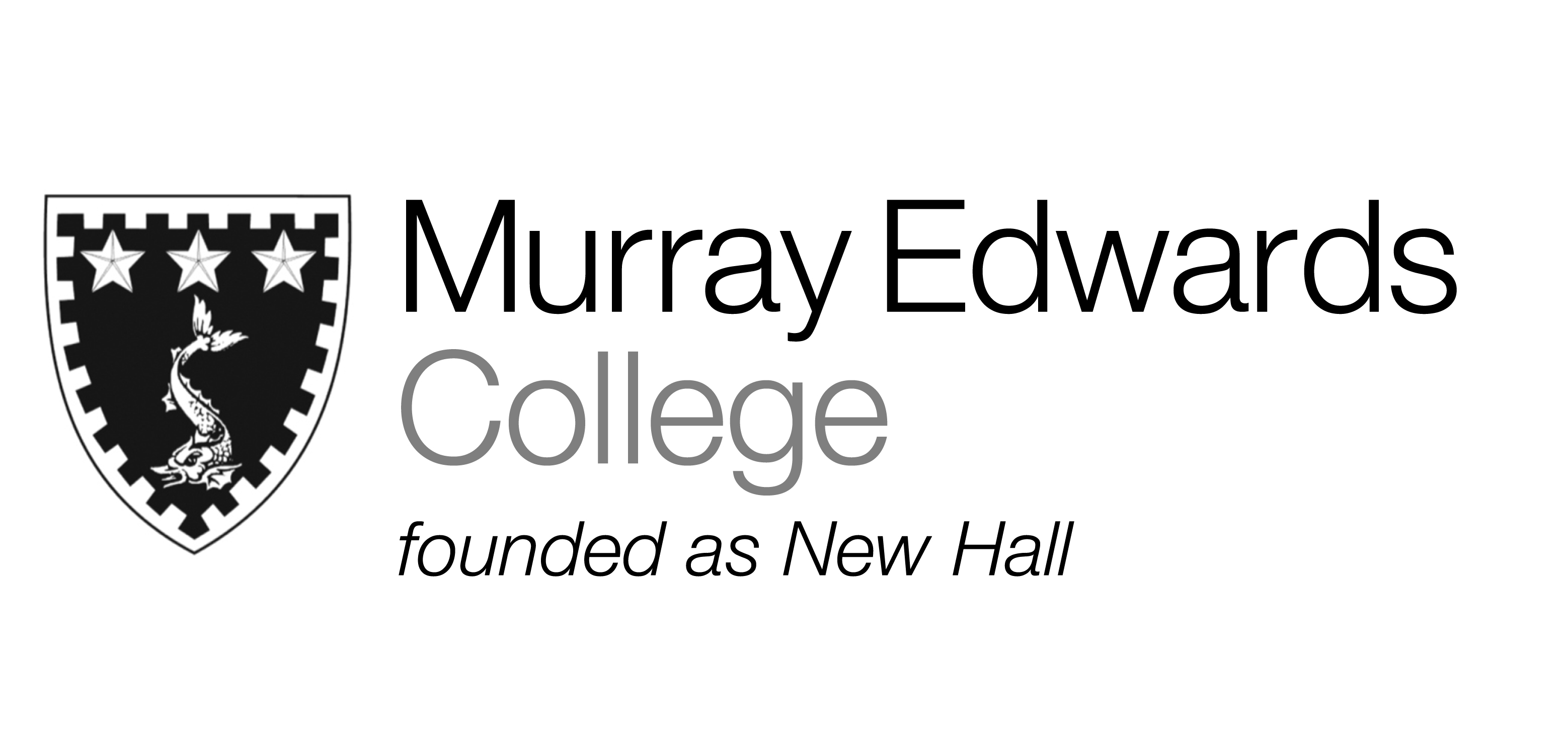 Cafeteria Lunch    Wednesday 4th December 2013 Soup Roast Loin of Pork served with Apple Sauce and Crackling Salmon en Croute served with Watercress Sauce  Chick Pea and Spinach FrittataJacket Potatoes with Various FillingsRoast Potatoes Savoy CabbagePeasDesserts Please note that meals may contain traces of nuts